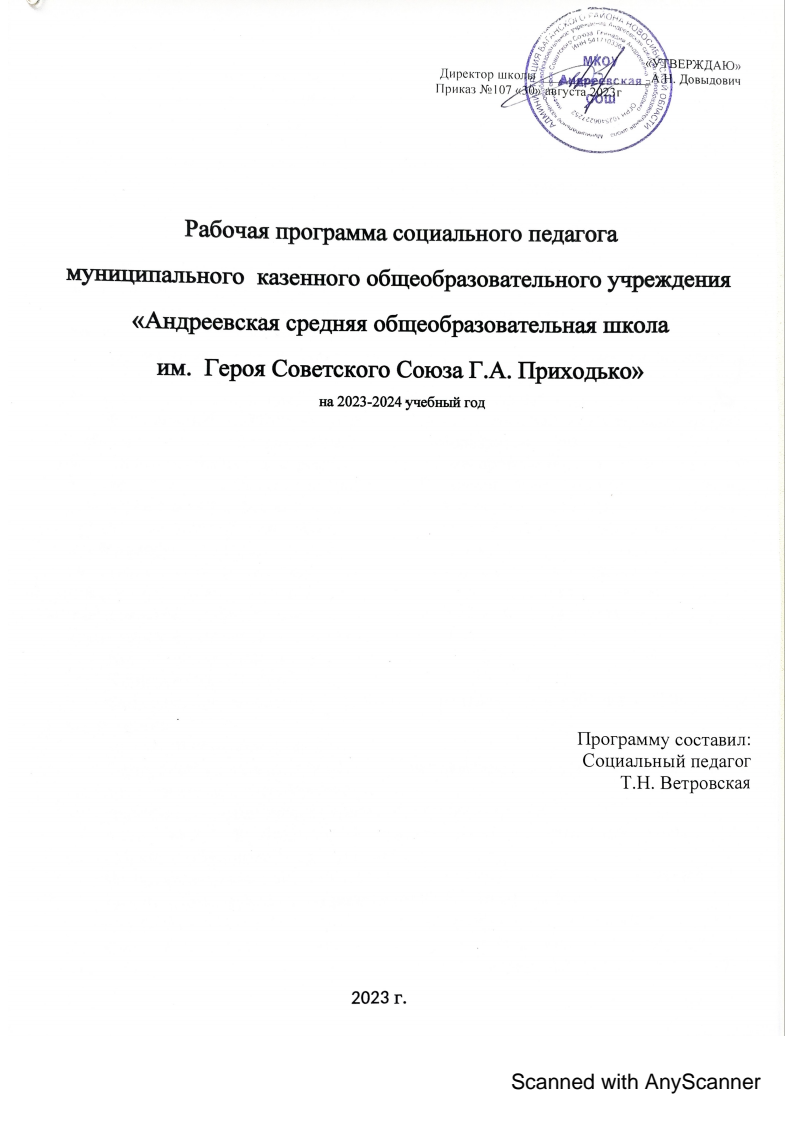 «УТВЕРЖДАЮ»Директор школы _________________А.Н. Довыдович                                                                            Приказ №107 «30» августа 2023г Рабочая программа социального педагогамуниципального  казенного общеобразовательного учреждения«Андреевская средняя общеобразовательная школа им.  Героя Советского Союза Г.А. Приходько»на 2023-2024 учебный годПрограмму составил: Социальный педагогТ.Н. Ветровская  2023 г.Пояснительная запискаВ течение последних лет наблюдается усиление роли образовательных и воспитательных учреждений в решении жизненных проблем ребёнка. Любое государственное учреждение, в стенах которого находятся дети, сталкивается со множеством неразрешённых проблем, количество которых неуклонно возрастает. Можно выделить основные группы проблем:-проблемы,	связанные	с	неадекватным	и	девиантным	поведением, дезадаптацией детей и подростков в социальной среде;-проблемы, связанные с неблагополучием семьи, нарушением прав ребёнка и насилием в семье;-проблемы, связанные с конфликтами и морально-психологическим климатом в школе;-проблемы, связанные с сохранением психического здоровья детей, родителей, учителей, администрации.Происходит усиление социальной функции государственных учреждений, в частности, школы, в связи, с чем возрастает роль социальных педагогов, призванных изучать данные проблемы и всемерно содействовать их разрешению.Социальный педагог – сотрудник школы, который создаёт условия для социального	и	профессионального	саморазвития	учащихся,	организуя деятельность педагогов и родителей на основе принципов гуманизма, с учётом исторических и культурных традиций. В компетенцию социального педагога входит разработка, формирование механизма и осуществление мер в отношении защиты социального и образовательного права ребёнка. Профессиональная деятельность социального педагога может быть реализована только в рамках государственной социальной политики. Для более точного определения границ профессиональной компетентности, более полного осуществления своих прав и обязанностей социальным педагогом в рабочей программе используются следующие нормативно-правовые документы:Конституция Российской Федерации; Конвенция ООН о правах ребёнка;Федеральный Закон «Об основных гарантиях прав ребёнка в Российской Федерации»;Закон РФ «Об образовании»;Федеральный Закон «Об основах системы профилактики безнадзорности и правонарушений несовершеннолетних»;гражданское, семейное, трудовое и жилищное право;Устав МКОУ Андреевской  средней общеобразовательной школы  «Права и обязанности социального педагога».В профессиональной деятельности социального педагога имеются три ведущие функции социально-педагогической работы:профилактическая – профилактика проблемной жизненной ситуации ребёнка, предупреждение или создание условий для решения проблем социальной жизни ребёнка, совместное с ним преодоление трудностей на пути решения жизненно важных задач;защитно-охранная – защита и охрана прав ребёнка в уже сложившейся трудной жизненной ситуации: защита ребёнка от социальной среды, если у него возникают проблемы с адаптацией к ней, и защита социальной среды от деструктивного влияния на неё со стороны ребёнка;организационная – координация действий и средств, которые способствуют выходу ребёнка из трудной жизненной ситуации; развитие и упрочение социальных связей для использования возможностей различных людей и организаций; приобщение их к решению проблем социальной жизни ребёнка и активное включение самого ребёнка в эти связи.Социальный педагог несет ответственность:- за привлечение к совместной деятельности различных заинтересованных организаций, установление с ними постоянных и действенных контактов;- систематическую работу с семьями учащихся (особенно с семьями детей «группы риска»)Цели социального педагога:Развитие	школы	в	свете	закона Российской	Федерации	«Об образовании». Практическая реализация концепциишколы.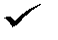 Создание условий для самовыражения, саморазвития учащихся в образовательном процессе, формирование устойчивого интереса к творческому поиску, научно-исследовательскойработе.Ранняя профилактика и коррекция отклонений в развитии, поведении и деятельностиучащихся.Коррекция школьнойдезадаптации.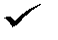 Создание условий для успешного становления ребёнка с ОВЗ как субъекта социальной жизни.Координация процесса создания педагогически целесообразной среды.Названные цели предполагают следующие задачи: 1)	осуществление и защита прав ребёнка;2)	жизнеобеспечение ребёнка;3)	социологические исследования в окружающем социуме; 4)	изучение и корректировка межличностных отношений;5)	представление интересов ребёнка в государственных и	общественных структурах;6)	координация	в	образовательном	учреждении	социально-значимой деятельности;7)	проведение социально-культурных мероприятий.Ожидаемые результаты:Социализация учащихся: гражданское самосознание, общественная позиция, профессиональное самоопределение, потребность в самообразовании и активной творческой деятельности. Содержание программы           1.	Профилактика правонарушенийВ условиях современной общественной ситуации трудно отрицать наличие таких проблем, как не востребованность обществом получаемых знаний, молодёжная безработица, а зачастую несостоятельность поисков новых идеалов взамен разрушенных.	Отсутствие	материальных	средств	лишают	многих	детей возможности развития личности и самореализации. Поиски путей решения многочисленных проблем современного ребёнка и лежат в основе работы школы по профилактике правонарушений среди учащихся.Как сказано в Федеральном законе «Об основах системы профилактики безнадзорности	и	правонарушений	несовершеннолетних»,	профилактика безнадзорности     и     правонарушений     несовершеннолетних	–     это	система социальных, правовых, педагогических и иных мер, направленных на выявление и устранение причин и условий, способствующих безнадзорности, беспризорности, правонарушениям     и     антиобщественным	действиям	несовершеннолетних, осуществляемых в совокупности с индивидуальной профилактической работой с асоциальными подростками и семьями, находящимися в социально опасном положении. Исходя из этого, наша школа ищет новые пути и формы работы, расширяя взаимодействие с социумом, находясь в тесном контакте с Управлением образования, КДН, ОДН, районным отделом опеки и попечительства, администрацией поселенияЦели и задачи профилактики правонарушений:Усиление	координации	предупредительно-профилактической деятельности всех ведомств, решающих данную проблему.Повышение	уровня	воспитательно-профилактической	работы	с подростками в образовательном учреждении через их взаимодействие с КДН , с ОДН.Активизация разъяснительной работы среди учащихся и родителей по вопросам правопорядка.Повышение	самосознания	учащихся	путём	привлечения	их	к разнообразным формам деятельности.Привлечение учащихся к укреплению правопорядка в учебном заведении.Привлечение детей и подростков к занятиям в системе кружков  и спортивных секциях.Развитие системы организованного досуга и отдыха детей и подростков «группы риска» в каникулярное время.Направления	работы	школы	по профилактике правонарушений: •Профилактическая работа•Организация досуговой деятельности •Работа с родителями•Правовой всеобуч •Каникулы•Социально-психологическая служба •Тематические классные часы •Работа Совета профилактики•Взаимодействие с общественными учреждениями•Совместная работа с ОДН, КДН  администрацией  Андреевского сельсовета  и другими субъектами системы профилактики •Проведение внеклассных мероприятий •Посещения на дому•Совместное проведение школьных праздников•Работа по выполнению прав и обязанностей учащихся •Изучение Конвенции ООН о правах ребёнка•Беседы инспекторов ОДН, медицинских работников и юристов о правонарушениях и вредных привычках•Организация отдыха учащихся из малообеспеченных, многодетных и семей, оказавшихся в трудной жизненной ситуации•Работа с детьми девиантного поведения•Социально-педагогическая помощь учителю в работе с детьми •Проведение занятий с детьми девиантного поведения с помощьюсотрудничества с представителями системы профилактики.1.1.	Профилактическая работа с классамиЦель: предупредить отклонения в поведении подростков; помочь преодолеть возникший кризис и самостоятельно изменить свою жизнь.Задачи:1)	помощь в познании самого себя;2)	приобретение	необходимых	знаний,	гражданских	и профессиональных качеств;3)	достижение нормальных отношений с родителями, учителями, сверстниками;4)	формирование творческих увлечений.1.2. Решение проблемы профилактики педагогической запущенности среди учащихсяЦель: создание условий для правового воспитания и правовой защиты учащихся через взаимодействие и самореализациюНаправления работы:•	Вовлечение учащихся в кружки по интересам, спортивные секции•	Родительские собрания по параллелям с обсуждением правовых вопросов •	Индивидуальные беседы с учащимися на правовые темы•	Психолого-педагогические консультации по проблемам семьи •	Совместная работа с неблагополучными семьями•	Организация работы по выявлению детей, не посещающих учебные занятия по неуважительной причине и принятие мер к получению каждым ребёнком основного образования.• Информирование управления образования.• Рейды в семьи по выявленным случаям непосещения школы•	Организация летнего отдыха для детей из неблагополучных семей •	Заседания Совета профилактики•	Беседы с учащимися на классных часах о правилах безопасности на дорогах и в общественных места•	Работа с учащимися, состоящими на внутришкольном контроле2.	Индивидуально-профилактическая работа с учащимися, состоящими на разных формах учета3.	Взаимодействие с ведомствами и службами системы профилактики безнадзорности и правонарушенийнесовершеннолетнихЦель: координировать деятельность всех служб для защиты интересов детей Задачи: создание условий для психологического комфорта и безопасности ребенка; удовлетворение	его	потребностей	с	помощью	социальных,	правовых, психологических, медицинских, педагогических механизмов;предупреждение и преодоление негативных явлений в семье, школе3.1. Совместная деятельность с КДН и ПДН Цели: создание условий для правового воспитания и правовой защиты; популяризация преимущества здорового образа жизни, возведение его в ранг приоритетного; правовое просвещение учащихся.Задачи:1.	Создание условий для правового воспитания и правовой защиты учащихся.2.	Обеспечение свободно выбранной собственной деятельности, направленной на решение коррекционных задач.Направления работы:•	Расширение представлений о нормах культурной жизни и приобщение кним. (Приучение к социальным нормам культурной жизни.)•	Расширение представления о человеке как о субъекте жизни и формирование способности к саморегуляции. (Сформировать образы своего «Я». Учить самореализации своего поведения как человека)•	Расширение представления о разных способах социального устройства человеческой жизни и приобщение к участию в общественной жизни. (Сформировать	представление	о	социальном	устройстве	жизни.	Учить моделировать жизнь, разбираться в духовном, внутреннем мире собственной личности)•	Формирование	образа	жизни,	достойной	человека,	и	способности корректировать жизнедеятельность. (Сформировать образ жизни, достойный человека. Учить решать жизненные задачи)•	Формирование жизненной позиции и развитие способности производить жизненный выбор. (Сформировать жизненную позицию ребёнка. Учить понимать жизнь такой, как она есть, относиться к ней позитивно и уметь делать выбор)4. Ведение банка данных различных категорий учащихся.Цель: составить социальный паспорт школы и каждого ученического коллектива Задачи:1)	выявление и поддержка учащихся, нуждающихся, в социальной защите (опека, попечительство);2)	оказание	ребенку	компетентной	помощи	в	саморазвитии	и самореализации в процессе восприятия мира и адаптации в нем;3)	своевременное оказание социальной помощи и поддержки нуждающихся в них учащихся.Направления работы:•	Создание банка данных детей от 7 до 18лет.•	Внесениеизменений вбанкданныхучащихся из многодетныхсемей.•	Обновление банка данных учащихся из числадетей-инвалидов.•	Обновление банка данных учащихся из числа детей, находящихся подопекой.•	Создание банка данных и ведение учета неблагополучных семей•	Создание банка данных и ведение учета учащихся «группы риска»•	Сверка банков данных на неблагополучных детей и семей совместно с КДН,                             ПДН, органами опеки и попечительства                       5. Работа с родителями.Задачи:5.1 Профилактическая работа с родителями. Профилактика семейного неблагополучия          1)	Защита интересов личности;2)	Организация досуга, включение в социально полезную деятельность; 3)	Поддержка постоянной связи с семьями учащихся;4)	Защита ребенка от родительской жестокости, эгоизма, вседозволенности;5)	Выполнение роли посредника, связующего звена между детьми и взрослыми между семьей и государственными службами, организациями и учреждениями, призванными заботиться о духовном, физическом и психическом здоровье населения.Направления работы:• Изучение микросоциума учащихся и ихсемей.• Индивидуальная работа с родителями «трудных»подростков• Посещение социально опасных семей, проведениебесед.5.2 Информационно-просветительская работа с родителями:•	выявление неблагополучных семей и родителей, уклоняющихся от воспитания детей;•	обеспечение участия в работе с неблагополучными семьями инспектора по делам несовершеннолетних и членов КДН •	организация	консультаций	специалистов	(медицинских	работников, педагогов) для родителей;•	проведение родительских собраний с приглашением работников образования, правоохранительных органов, учреждений здравоохранения (по запросу родителей);•проведение общешкольных и классных родительских собраний по проблемам наркомании, токсикомании, алкоголизма и др.;•	семинары, конференции;•	оформление информационных стендов.5.3. Основные направления работы с родителями в рамках антинаркотической программы:•	Формирование активного отношения родителей к риску наркотизации в той микросреде, в которой растет и общается их ребенок.•	Предупреждение случаев вовлечения детей в раннюю алкоголизацию, эмоционального отвержения детей, жестокого обращения с ними в семье.•	Оказание	помощи	семье,	когда	ребенок	начал	злоупотреблять психоактивными веществами.•	Организация на уровне дома, двора, уличного микросоциума благополучной ненаркотической среды, нетерпимой к антиобщественному поведению детей, распространению среди них алкоголя, наркотиков и иных психоактивных веществ.Основные формы и средства антинаркотической помощи семье:⎯	Индивидуальное семейное консультирование родителей и «проблемных» дисфункциональных	и	конфликтных	семей	по	предупреждению	ранней алкоголизации,	наркотизации,	безнадзорности         и	правонарушений несовершеннолетних и молодежи.⎯	Выявление родителей группы «риска» алкоголизации и наркотизации и обеспечение им поддержки в оказании социальной и медико-психологической помощи.⎯	Социальное вмешательство в семью при асоциальном образе жизни в семье, жестоком обращении с ребенком, при вовлечении его в раннюю алкоголизацию, наркотизацию, безнадзорное существование.⎯	Оказание помощи родителям в возвращении ребенка в семью (семейное примирение) в случае ухода ребенка из дома.⎯6. Работа с педагогическим коллективомЦель:	информировать педагогов о технологиях  конструктивного,бесконфликтного общения с учащимися,  способах совместной работы по коррекции негативных  проявлений  в ученических коллективах.  Задачи 1)	коррекция негативных проявлений в ученических коллективах через проведение социометрических исследований;2)	освоение технологии конструктивного общения.Направления работы:•Контроль занятости учащихся и «группыриска».•Проведение совместных классныхчасов.•Контроль успеваемости и посещаемости трудныхучащихся.•Сбор и обработка информации. Подведение итогов.7.	Диагностическая работа8. Методическая работаПоказатели качества работыВключенность ребёнка в социокультурное пространство (учреждения культуры, дополнительное образование).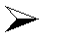 Включенность ребёнка в общественный процесс.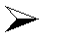 Степень участия родителей в образовательном и воспитательном процессе. Профилактика	социально	негативных	явлений,	предупреждениепедагогической запущенности.Открытость коллектива для ценностного освоения школьной среды. Комфортный психологический климат в классе.Жизненное самоопределение подростковДеятельность социального педагога по профилактике безнадзорности и правонарушений несовершеннолетних1.	Социально-педагогическое исследование с целью выявления социальных и личностных проблем учащихся:• проведение социальной паспортизации групп;• изучение и анализ культурно-бытовых отношений в семьях учащихся.2. Социально-педагогическая защита ребенка:• выявление детей из многодетных, неполных и малообеспеченных семей, ходатайство об оказании им материальной помощи;• защита прав и интересов учащихся (обращение особого внимания на учащихся, оказавшихся в трудной жизненной ситуации) в различных инстанциях (педсовет, Совет по профилактике правонарушений и преступлений, КДН и т.д.);• защита и индивидуальная работа с учащимися, подвергающимися насилию и агрессии со стороны взрослых и т.п.3. Обеспечение социально-педагогической поддержки семье в формировании личности учащегося:• раннее выявление неблагополучных семей;• создание банка данных по неполным семьям, многодетным, малообеспеченным, семьям, имеющим детей с особенностями психофизического развития;• пропаганда здорового образа жизни в школе и семье как необходимого условия успешной социализации учащихся;• содействие включению родителей в учебно-воспитательный процесс.4. Социально-педагогическое консультирование:• организация и проведение индивидуальных консультаций для учащихся, оказавшихся в трудных жизненных ситуациях;• консультирование	родителей,	педагогов,	классных	руководителей по разрешению социально-педагогических проблем и др.5. Социально-педагогическая профилактика, коррекция и реабилитация:• раннее выявление и предупреждение фактов отклоняющегося поведения учащихся;• обеспечение профилактической и коррекционной работы с детьми и подростками, состоящими на различных видах учета («группа риска», внутришкольный учет, ПДН, КДН);• способствование пропаганде здорового образа жизни;• повышение уровня правовой грамотности учащихся и их родителей с целью профилактики девиантного поведения.6. Содействие	созданию	педагогически	ориентированной	среды	для оптимального развития личности учащихся:• развитие взаимопонимания и взаимодействия между педагогами, учащимися и родителями.7. Организационно-методическая деятельность:• анализ и обобщение опыта социально-педагогической деятельности;• участие в методических комиссиях по социально-педагогическим проблемам (Совет по профилактике правонарушений, заседаниях родительского комитета, опекунского совета района, КДН и ПДН психолого-педагогического консилиума и др.);• накопление банка данных по методикам работы на основе изучения методической литературы, специальных изданий по социальной педагогике, достижений науки и практики.Библиографический список1.	Абрамова Г.С. Возрастная психология: Учеб. Пособие для вузов/Г.С. Абрамова. М.: Акад. проект: Екатеринбург: деловая книга, 2000. – 623 с. 2.	Алексеев А.С. Психологическая служба в системе социальной работы // Школа – 1999 г. – №1. – С. 14–19.3.	Алексеева Л.С. Влияние внутрисемейных отношений на формирование личности ребенка. – М., 1994.4.	Василькова Ю.В. Лекции по социальной педагогике (на материалах отечественного образования) 2-ое изд. – М.: Изд-во ГФ «Полиграф.ресурсы», 1998.5.	Гуров В.Н., Шинкаренко Н. «Открытая» школа и социально-педагогическая работа с детьми. // Воспитание школьника. – 1994. – №2. 6.           Закатова И.Н. Социальная педагогика в школе. – М., 1996.7.	Куличенко Р.М. Социальный педагог: профессионализация деятельности. Моногр. – М.; Тамбов: Изд-во ТГУ им. Г.Р. Державина, 1998. – 240 с.8.	Лодкина Т. Социальный педагог приходит в семью // Воспитание школьника. – 1996. – №5. – С. 35–38.9.	Мудрик А.В. Социальная педагогика. – М., 1999.10.	Нагавкина Л.С., Крокинская О.К., Косабуцкая С.А. Социальный педагог: введение в должность: Сб. материалов – СПб.: КАРО, 2000. – 272 с.11.	Некоторые аспекты деятельности социально-педагогических учреждений/ Сост. Н.А. Карасева, Г.И. Руденкова и др. – Мн., 2004 г. – с. 28–36.12.	Никитина Л. Содержание работы социального педагога в образовательном учреждении // Воспитание школьников. – №1. – 2001. – С. 33–36.13.	Организация воспитательной работы в школе: для заместителей директоров по воспитанию, классных руководителей и воспитателей / Библиотека администрации школы. – М.: Образовательный центр «Педагогический поиск»/под ред. Гуткиной Л.Д., 1996. – С. 44–54.14.	Педагогическая копилка: Материалы из опыта учебно-воспитательной работы школ г. Тамбова. – Тамбов: ТГУ, 1996. – 32 с.15.	Практическая психодиагностика. Методики и тесты. учебное пособие (редактор-составитель Райгородский Д.Я.). – Самара: Издательский дом «Бархат», 1998. – С. 117–121.16.	Психолого-педагогический словарь для учителей и руководителей общеобразовательных учреждений – Ростов н/Д.: изд-во «Феникс», 1998, – 544 с. 17.	Социальная педагогика: курс лекций /Под общей ред. М.А. Галагузовой. – М.: Гуманит. изд. Центр ВЛАДОС, 2000. – 416 с.18.	Теория и методика социальной работы. Уч. пособие. М.: Изд-во «Союз», 1994 – 199 с. (Часть 2) – С. 181–183.№ п/пНазвание мероприятияСроки выполненияОтветственный за выполнение1.Проведение профилактических мероприятий с учащимисяв течение годазам. директора по ВР, социальный педагог, психолог, инспектор ОДН, ГИБДД2.Изучение правил дорожного движенияв течение годазам. директора по ВР, кл. рук-ли , ГИБДД3.Участие в школьных мероприятиях духовно-нравственного воспитания учащихсяв течение годазам. директора по ВР социальный педагог4.Организация каникулярного времени учащихсяв течение годакл. рук. ,зам. директора по ВР, соц. педагоги5.«Неделя добра»октябрькл. руководители зам.директора по ВР учитель музыки6.7.Поздравление пожилых людей с Днём пожилогочеловекаВыставка рисунков«Мой здоровый образ жизни» (1-5 кл.)октябрьоктябрькл. рук. ,зам. директора по ВР, соцпедагоги6.7.Поздравление пожилых людей с Днём пожилогочеловекаВыставка рисунков«Мой здоровый образ жизни» (1-5 кл.)октябрьоктябрьзам. директора по ВР, учитель ИЗО,кл. руководители8.«Несовершеннолетние и правовая ответственность» (уч-ся 7 - 11классов)октябрь «День правовых знаний»социальный педагог, инспектор ОДН, представитель прокуратуры9.Праздник, посвящённый Дню материноябрькл. рук. , зам.директора по ВР10.Конкурс плакатов по предупреждению наркомании, табакокурения, алкоголизма, СПИДадекабрьсоцпедагог, психолог, учитель ОБЖ, биологии11.День здоровья 5- 11 кл.январьУчитель физкультуры12.Конкурс рисунков «Я выбираю профессию» (9 -11 кл.)учитель ИЗО,ответственный за профориентацию13.Спортивные соревнованияфевралькл. руководители,зам. директора по ВР14.Смотр - конкурс на лучшую строевую подготовку,посвященный Дню Защитников ОтечестваМасленицафевралькл. руководители учитель ОБЖ зам.директора по ВР15.марткл. руководители , зам. директора по ВР, Совет школы, учащиеся16.Концерт, посвященный Международному ЖенскомуДнюмарткл. руководители зам.директора по ВР, учителя музыки17.Участие в благотворительной акции «Белый цветок» (плакат, изготовление цветка)мартсоц. педагог,учитель ИЗО, учитель технологии18.Спортивные соревнованияапрельучитель физкультуры19.Тематическая постановка и поздравление ветеранов, посвященныеВеликой Победеапрельзам. директора по ВР, учитель музыки20.Встречи с ветеранами, детьми войны, тружениками тыла, по классаммайкл. руководители21.Конкурс открыток «Поздравительная открытка ветерану»майкл. руководители22.Акция «Цветы к обелиску»майзам. директора по ВР, кл. руководители№ п/пНазвание мероприятияСроки выполненияОтветственный за выполнение1.Изучение личностей уч-ся и заполнение сведений об уч-ся, состоящих на учетеОрганизация	встреч	с инспектором              ОДН, специалистами служб и ведомств                системы профилактики     с	целью получения информации об уч-ся,                требующих усиленного контроля и оказания им социальной помощив течение годасоциальный педагог, педагог-психолог, классные руководители2.Изучение личностей уч-ся и заполнение сведений об уч-ся, состоящих на учетеОрганизация	встреч	с инспектором              ОДН, специалистами служб и ведомств                системы профилактики     с	целью получения информации об уч-ся,                требующих усиленного контроля и оказания им социальной помощив течение годасоциальный педагог3.Изучение	семейных взаимоотношений	в семьях уч-ся с целью оказания          социальной, психологической помощив течение годасоциальный педагог, педагог-психолог, классные руководители4.Посещение уч-ся на дому сцелью выясненияобстановки	в	семьях, принятия к родителям мер правового     характера	в случае выявления фактов неблагополучия	целью	выясненияв течение годасоциальный педагог, классные руководители,5.Обследование	условий жизни опекаемых детей, а также	многодетных	и малообеспеченных семей с целью выявления их потребностей, трудностей в                 воспитательном процессев течение года(по необходимости)социальный педагог, классные руководители, представители органа опеки и попечительства,6.Осуществление контроля посещаемости	учебных занятий	уч-ся	«группы риска»в течение годасоциальный педагог, классные руководители7.Проведение	социально-педагогической диагностики                    по выявлению уч-ся «группы риска»в течение годасоциальный педагог, педагог- психолог8Организация каникулярного времени, в том числе летнего отдыха уч-ся; помощь в трудоустройственоябрь, январь, март, летний период временисоциальный педагог, классные руководители№ п/пНаименование мероприятийСроки выполненияОтветственный за выполнение1. Проведение сверки опекаемых детей 1 – 11 классов, а также детей,	проживающих	в малообеспеченных, многодетных, неполных семьях, для составления банка данных и оказания         данным	семьям социальной психологической,юрид. помощи помощисентябрь социальный педагог, классные руководители, органы опеки и попечительства2.Посещение	уч-ся,	семей, находящихся        в        социально опасном положении, по месту жительства             с	целью обследования                жилищно-бытовых     условий,     выявления фактов неблагополучия в семьяхв течение года (по необходимости)социальный педагог, сотрудники ОМВД, специалисты КДН и ЗП, представители УСЗН3.Участие	в	проведении профилактических мероприятий, проводимых      на       территории поселения,         направленных	на предупреждение                детской безнадзорности, беспризорности и                          правонарушений несовершеннолетних, а     также организацию                      отдыха, оздоровления и временного трудоустройства         уч-ся         в свободное от учебы времяв течение годасоциальный педагог, службы и ведомства системы профилактики№ п/пНазвание мероприятияСроки выполненияОтветственный за выполнение1 Проведение	сверки	уч-ся, из малообеспеченных, неполных, многодетных семей,детей-инвалидовсентябрьсоциальный педагог, классные руководители2 Создание банка данных детей воспитывающихся в малообеспеченных, неполных, многодетных семьях, детей-инвалидовсентябрь-октябрьсоциальный педагог, классные руководители№ п/пНазвание мероприятияСроки выполненияОтветственный за выполнение1Проведение сверки семей, находящихся в социально опасном положении,сентябрьсоциальный педагог, классные руководители2Формирование банка данных на данную категорию семейв течение годасоциальный педагог, классные руководители3Посещение уч-ся социально-незащищенной категории на дому с целью обследования социально-бытовых условий проживания, контроля над семьей и уч-ся, оказания помощив течение года (при не-обходи-мости)социальный педагог, кл. руководители, инспектор ПДН, участковый инспектор4Проведение цикла профилактических бесед с родителями:в течение годасоциальный педагог, психолог, зам. директора по ВР, кл. руководителиПрава, обязанности и ответственность родителей1 четвертьАдминистрацияПринципы отношений взрослых и детей2 четвертьпедагог- психологПричины совершения несовершеннолетними противоправных действий, ответственность за их совершение3 четвертьсоциальный педагог, инспектор ОДН5Выявление семей, находящихся в социально опасном положениив течение годасоциальный педагог, кл. руководители6Установление причин неблагополучия, принятие мер по их устранению путем оказания социальной, юридической, правовой помощив течение годасоциальный педагог, кл. руководители7Проведение индивидуальных консультацийв течение годасоциальный педагог, педагог-психолог№ п/пНаименование мероприятияСроки выполненияОтветственный за выполнение1.Участие в методическом объединении классных руководителей школыпо плану работы МО классных руководите лейсоциальный педагогУчастие в заседаниях педагогического совета школыпо плану работы школысоциальный педагогОзнакомление с деятельностью социального педагога в школе, его правами и обязанностямипо плану работы школысоциальный педагогИнформирование о состоянии работы с учащимися и их семьями, находящимися в социально опасном положениипо плану работы школысоциальный педагогознакомление с правовыми документами, регламентирующими организацию работы с детьми и семьями «группы риска»по плану работы школысоциальный педагогПроведение индивидуальных консультацийв течение годасоциальный педагог№ п/пНаименование мероприятияСроки выполненияОтветственный за выполнение1Организация мониторинга социального состава учащихся школы и их семейВыявление уровня воспитанности учащихсяСентябрьмайзам. директора по ВР, кл. руководители, социальный педагогзам. директора по ВР, кл. руководители, соцпедагог2Выявление занятости детей и подростков в свободное от уроков времяв течение годазам. директора по ВР, кл. руководители, социальный педагог3Исследование социального окружения учащихся, состоящих на внутришкольном учете и учете ОДНв течение годасоциальный педагог, классные руководители4Изучение социальной комфортности в школе учащихся, состоящих на внутришкольном учете и учете ОДНв течение годасоциальный педагог, классные руководители№ п/пНаименование мероприятияСроки выполненияОтветственный за выполнение1.Анализ и обобщение опыта социально-педагогической деятельности.в конце годасоциальный педагог2.Участие в методических секциях, семинарах, практикумах различного уровня по социально-педагогическим вопросамв течение годасоциальный педагог3.Накопление банка данных по методикам работы на основе изучения методической литературы, специальных изданий по социальной педагогикев течение годасоциальный педагог